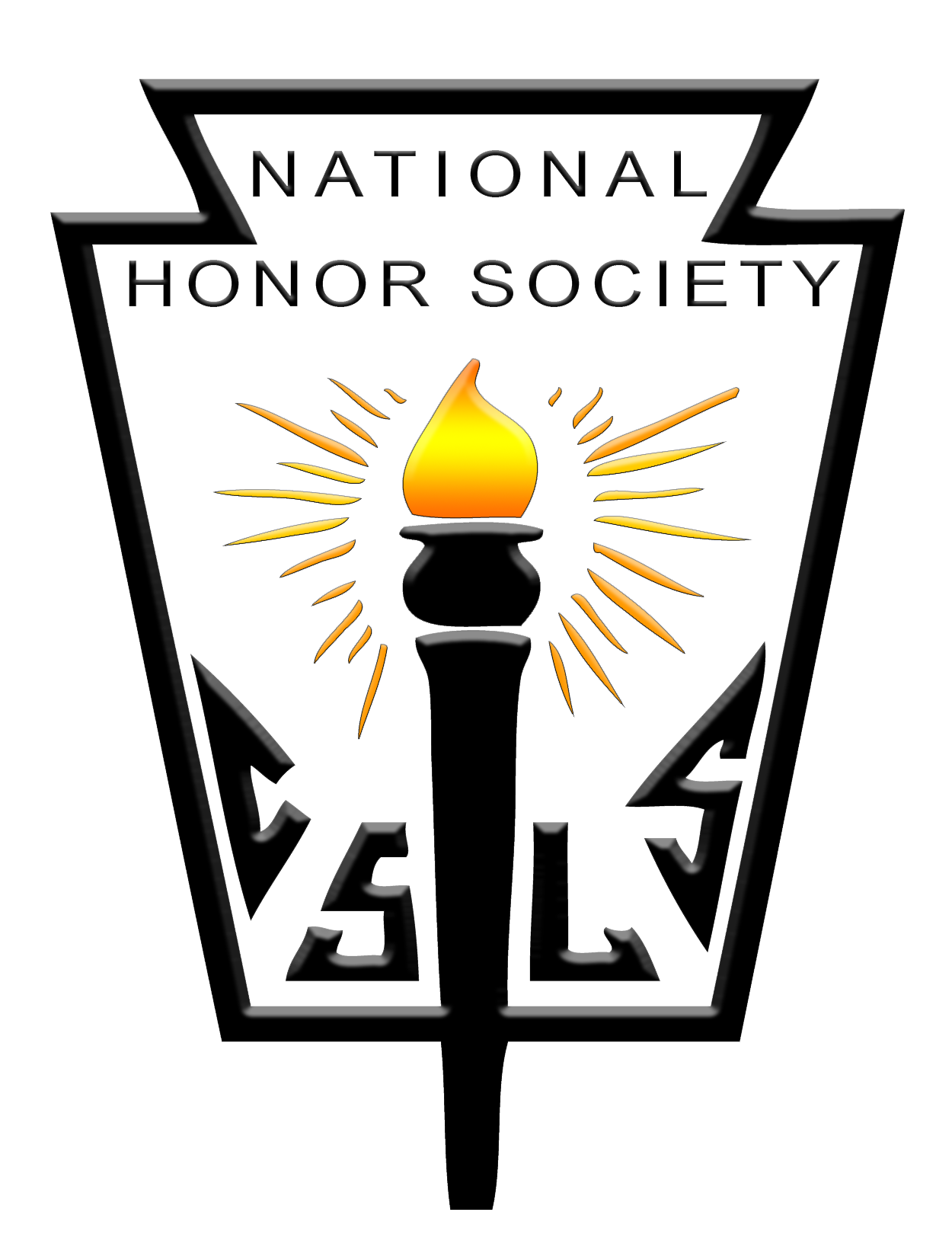 NHS COMMUNITY SERVICE HOURS PREAPPROVAL FORM(Must be submitted PRIOR to the event)2020/2021NHS MEMBER : ___________________________________QUALIFYING ACTIVITY FOR COMMUNITY SERVICE: __________________________________________________________________________________________________________________ DESCRIPTION/LOCATION OF DUTIES/RESPONSILITIES: ___________________________________________________________________________________________________________________________________________________________________________ANTICIPATED HOURS EXPECTED TO COMPLETE: __________________________________________________________________________________________________________________EXPECTED DATE(S) OF ACTIVITY (NEED CORRECT DATE[S]): ________________________________________________________DO NOT WRITE BELOW THIS LINE -------------------------------------------------------------------------------------------APPROVED ________			NOT APPROVED	________DATE: ________